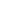 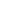 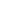 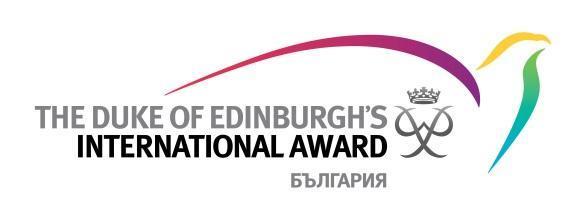 Adventurous Journey - Assessor’s reportDates: ………………………………………………………………………….Route: …………………………………………………………………….Assessor: …………………………………………………………………....Group: …………………………………………………………………………Organization: ………………………………………………………………..Please give your comments and ratings on the following questions: Have all the 15 reward requirements been fulfilled?……………………………………………………………………………………………………………………………………………………………………………………………………………………………………….…………………………………………………………………………………………………………………….How did the adventure go overall?…………………………………………………………………………………………………………………….…………………………………………………………………………………………………………………….…………………………………………………………………………………………………………………Route, preparation, equipment …………………………………………………………………………………………………………………….…………………………………………………………………………………………………………………….…………………………………………………………………………………………………………………Overall group presentation …………………………………………………………………………………………………………………….…………………………………………………………………………………………………………………….…………………………………………………………………………………………………………………Other comments…………………………………………………………………………………………………………………….…………………………………………………………………………………………………………………….…………………………………………………………………………………………………………………….Please submit this report to the Coordinator of the Adventurous Journey along with the other documents used during the preparation and completion of the Adventurous Journey 